Памятка для ученикаДорогой ученик!С 1 сентября  2022 года каждая учебная неделя в школе начинается с поднятия флага России и исполнением гимна России, а заканчивается спуском флага России.Во время отдельных мероприятий выдающиеся ученики и работники будут также удостоены чести лично вносить флаг России.Пожалуйста, ознакомься с кратким описанием государственных символов и правилами их применения. В конце памятки ты найдешь ссылки на интересные интернет-ресурсы о государственных символах.Государственные символы РоссииОфициальные государственные символы России являются важнейшими атрибутами суверенитета государства. Уважение к государственным символам, владение основами их правильного использования служат показателями как общей, так и политической культуры в обществе. В государственных символах отражены многовековая история Отечества, связь настоящего с прошлым и ориентиры на будущее.Официальные отличительные символы государства: Государственный флаг, Государственный герб и Государственный гимн.Флаг РоссииГосударственный флаг Российской Федерации представляет собой прямоугольное полотнище из трех равновеликих горизонтальных полос: верхней – белого, средней – синего и нижней – красного цвета. Отношениешириныфлага к его длине 2:3.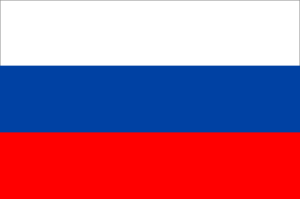 Поднятый (вывешенный, установленный) флаг указывает на особенно важное событие, официальную церемонию, крупное торжество, происходящее в том месте, где временно установили флаг.Не допускается:1) надругательство над Государственным флагом;2) использование искаженного флага, т.е. флага, изготовленного с нарушением установленного описания – несоблюдение соотношения сторон, порядка расположения полос, ширины полос, помещение на флаге каких-либо изображений и надписей и т.п.;3) нарушение правил размещения Государственного флага в комплексе с другими флагами.Герб РоссииГосударственный герб Российской Федерации представляет собой четырехугольный, с закругленными нижними углами, заостренный в оконечности красный геральдический щит с золотым двуглавым орлом, поднявшим вверх распущенные крылья. Орел увенчан двумя малыми коронами и над ними одной большой короной, соединенными лентой. В правой лапе орла – скипетр, в левой – держава. На груди орла, в красном щите, – серебряный всадник в синем плаще на серебряном коне, поражающий серебряным копьем черного опрокинутого навзничь и попранного конем дракона.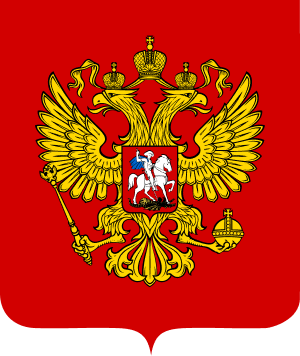 Изображение Государственного герба помещается на печатях органов, организаций и учреждений, наделенных государственно-властными полномочиями, нотариусов, а также органов, осуществляющих государственную регистрацию актов гражданского состояния.Изображение Государственного герба помещается на документах общегосударственного образца, выдаваемых органами, осуществляющими государственную регистрацию актов гражданского состояния, а также на документах, оформляемых и (или) выдаваемых нотариусами.Не допускается:1) надругательство над Государственным гербом;2) использование искаженного герба, т.е. герба изготовленного с нарушением установленного описания;3) нарушение правил размещения Государственного герба в комплексе с другими гербами.Гимн РоссииГосударственный гимн Российской Федерации представляет собой музыкально-поэтическое произведение. Гимн может исполняться в оркестровом, хоровом, оркестрово-хоровом либо ином вокальном и инструментальном варианте. При этом могут использоваться средства звуко- и видеозаписи, а также средства теле- и радиотрансляции.Музыка А. Александрова
Слова С. МихалковаРоссия — священная наша держава,
Россия — любимая наша страна.
Могучая воля, великая слава —
Твоё достоянье на все времена!Славься, Отечество наше свободное,
Братских народов союз вековой,
Предками данная мудрость народная!
Славься, страна! Мы гордимся тобой!От южных морей до полярного края
Раскинулись наши леса и поля.
Одна ты на свете! Одна ты такая —
Хранимая Богом родная земля!Славься, Отечество наше свободное,
Братских народов союз вековой,
Предками данная мудрость народная!
Славься, страна! Мы гордимся тобой!Широкий простор для мечты и для жизни
Грядущие нам открывают года.
Нам силу даёт наша верность Отчизне.
Так было, так есть и так будет всегда!Славься, Отечество наше свободное,
Братских народов союз вековой,
Предками данная мудрость народная!
Славься, страна! Мы гордимся тобой!Государственный гимн Российской Федерации должен исполняться в точном соответствии с утвержденными музыкальной редакцией и текстом.При официальном исполнении гимна присутствующие выслушивают его стоя, мужчины — без головных уборов.Официальным является исполнение гимна в тех случаях, когда гимн выполняет свою знаковую функцию: обозначает российское государство, государственное присутствие, событие общероссийской важности или государственного значения. Официальными случаями исполнения являются все случаи, описанные в конституционном законе о гимне, а также иные случаи исполнения гимна в церемониальных ситуациях, на официальных и массовых мероприятиях, в значимых общественных и частных случаях.Список интернет-ресурсов о государственных символах:1. История Гимна России https://youtu.be/j85bZZQCHT8
2. История гимнов России и СССР https://clck.ru/esxTC
3. Сайт Гербы https://gerbu.ru/stran/rossiya/
4. История государственных символов России и мира https://geraldika.ru/
5. Государственные символы России: история и реальность http://project.rsl.ru/index.php?f=42